GULBENES NOVADA PAŠVALDĪBAS DOMES LĒMUMSGulbenēPar nekustamā īpašuma Daukstu pagastā ar nosaukumu “Runču lauks” atsavināšanuIzskatīts Gulbenes novada Daukstu pagasta pārvaldes, reģistrācijas Nr. 40900015412, juridiskā adrese: Dārza iela 10, Stari, Daukstu pagasts, Gulbenes novads, LV-4417, 2024.gada 13.februāra iesniegums Nr. DA/4.2/24/4 (Gulbenes novada pašvaldībā saņemts 2024.gada 13.februārī un reģistrēts ar Nr. GND/5.13.2/24/355-G) ar lūgumu nodot atsavināšanai Gulbenes novada pašvaldībai piederošo nekustamo īpašumu Daukstu pagastā ar nosaukumu “Runču lauks”, ar kadastra numuru 5048 004 0173, kas sastāv no zemes vienības ar kadastra apzīmējumu 50480040403 ar platību 9,13 ha. Iesniegumā norādīts, ka Gulbenes novada Daukstu pagasta pārvalde ir veikusi izvērtēšanu un secinājusi, ka nekustamais īpašums nav nepieciešams pašvaldības autonomo funkciju veikšanai.Pamatojoties uz Pašvaldību likuma 10.panta pirmās daļas 16.punktu, kas nosaka, ka dome ir tiesīga izlemt ikvienu pašvaldības kompetences jautājumu; tikai domes kompetencē ir lemt par pašvaldības nekustamā īpašuma atsavināšanu un apgrūtināšanu, kā arī par nekustamā īpašuma iegūšanu, Publiskas personas mantas atsavināšanas likuma 3.panta otro daļu, kas nosaka, ka publisku personu mantas atsavināšanas pamatveids ir mantas pārdošana izsolē; citus mantas atsavināšanas veidus var izmantot tikai šajā likumā paredzētajos gadījumos, 5.panta pirmo daļu, kas cita starpā nosaka, ka atļauju atsavināt atvasinātu publisku personu nekustamo īpašumu dod attiecīgās atvasinātās publiskās personas lēmējinstitūcija, šā panta piekto daļu, kas nosaka, ka lēmumā par nekustamā īpašuma atsavināšanu tiek noteikts arī atsavināšanas veids un, ja nepieciešams, nekustamā īpašuma turpmākās izmantošanas nosacījumi un atsavināšanas tiesību aprobežojumi, 8.panta otro daļu, kas nosaka, ka atsavināšanai paredzētā atvasinātas publiskas personas nekustamā īpašuma novērtēšanu organizē attiecīgās atvasinātās publiskās personas lēmējinstitūcijas noteiktajā kārtībā, un Attīstības un tautsaimniecības komitejas ieteikumu, un Finanšu komitejas ieteikumu, atklāti balsojot: PAR – ; PRET –; ATTURAS –, Gulbenes novada dome NOLEMJ:1. NODOT atsavināšanai Gulbenes novada pašvaldībai piederošo nekustamo īpašumu Daukstu pagastā ar nosaukumu “Runču lauks”, ar kadastra numuru 5048 004 0173, kas sastāv no zemes vienības ar kadastra apzīmējumu 50480040403 ar platību 9,13 ha, atklātā mutiskā izsolē ar augšupejošu soli.2. UZDOT Gulbenes novada pašvaldības īpašuma novērtēšanas un izsoļu komisijai organizēt lēmuma 1.punktā minētā nekustamā īpašuma novērtēšanu un nosacītās cenas noteikšanu un iesniegt to apstiprināšanai Gulbenes novada pašvaldības domes sēdē.Gulbenes novada pašvaldības domes priekšsēdētājs 					A.Caunītis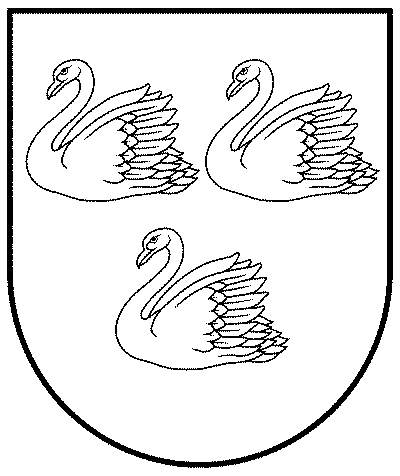 GULBENES NOVADA PAŠVALDĪBAReģ.Nr.90009116327Ābeļu iela 2, Gulbene, Gulbenes nov., LV-4401Tālrunis 64497710, mob.26595362, e-pasts: dome@gulbene.lv, www.gulbene.lv2024.gada 29.februārī                                Nr. GND/2024/                                (protokols Nr. ;  .p.)